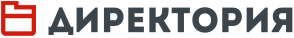 Педагогический совет «Цели и задачи профориентационной работы в школе в условиях реализации ФГОС общего образования»Проведение заседания педагогического совета с указанной повесткой дня позволит актуализировать знания педагогического коллектива о профессиональной ориентации и ее составляющих, сформировать представления о состоянии современного рынка труда, установить взаимосвязь знаний о его состоянии с профориентационной работой в школе. В приложении к материалу вы найдете актуальный список специализированных сайтов с психологическими профориентационными играми и разработками занятий, которые могут пригодиться классным руководителям в их работе с классом.Почему так важно не ошибиться в выборе профессии?Звучит песня на стихи Ю. Левитанского «Каждый выбирает для себя» в исполнении Сергея Никитина.В песне известного современного поэта Ю. Левитанского прозвучала главная тема нашего сегодняшнего педагогического совета — тема выбора. Сколько существует на земле человек, столько он стоит перед выбором.И один из главных выборов, который он делает, кем быть и каким быть.От ответа на вопрос «Кем быть?», который человек должен дать уже в школе, зависит благополучие всей его дальнейшей жизни. Давайте поразмышляем, почему так важно не ошибиться в выборе профессии. Подумайте, сколько времени вы проводите на работе? А если эта работа вам не в радость? В радость ли будет вся жизнь?Один год жизни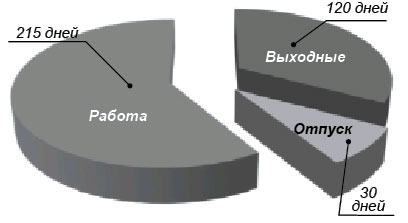 Вся жизнь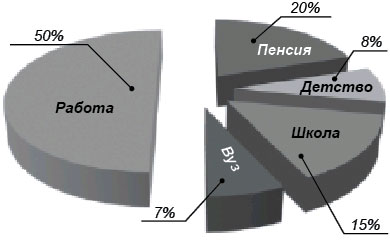 А вот данные неумолимой статистики:около 50% неудовлетворенности жизнью связано с профессиональной деятельностью человека;72% опрошенных в России осваивают или выбирают профессию только потому, что она достаточно высоко оплачивается;44% людей утверждают, что при достаточном выигрыше в лотерею без сожаления оставили бы свою нынешнюю работу;столько же (44%) заявили, что не ушли бы с работы даже при достатке денег, то есть работают для реализации, радости, удовольствия. Это и есть те счастливые люди, для которых работа, а значит, и жизнь — в радость!О том, насколько важно выбрать профессию, говорили и говорят многие мыслители, ученые:Сенека: «Когда человек не знает, к какой пристани он держит путь, для него ни один ветер не будет попутным».Конфуций: «Выбери себе дело по душе, и тебе ни дня не придется работать».К. Д. Ушинский: «Если вы удачно выберете труд и вложите в него душу, то счастье само вас отыщет».Е. А. Климов: «Выбор профессии — это второе рождение человека. От того, насколько правильно выбран профессиональный путь, зависит общественная ценность человека, его место среди людей, удовлетворенность работой, физическое и нервно-психическое здоровье».Таким образом, именно в работе человек реализует свой потенциал, именно в профессии он самореализуется, а без этого человек не может быть счастливым, довольным, здоровым и спокойным.Что же происходит, если человек работает ради денег, без учета своих природных качеств? Психологи утверждают: хроническое недовольство собой, раздражение по поводу нелюбимой работы приводит к различным болезням, травмам и другим неприятностям.Поэтому можно сделать первый вывод: выбор профессии — это важнейший шаг для каждого, ведь он определяет дальнейшую судьбу!Сегодня на заседании педагогического совета мы сделаем попытку разобраться, как помочь нашим ученикам выбрать профессию, которая сделала бы их жизнь наполненной смыслом, счастливой и радостной, приносила бы не только удовлетворение результатами труда, но и (это не менее важно) обеспечивала финансовое благополучие.А я на своем месте? Я не ошибся в выборе профессии?Каждый из нас уже давно решил, чем для него является профессия учителя. Сегодня я вам предлагаю протестировать себя, чтобы узнать, насколько выбор профессии соответствует вашему психологическому типу. Конечно, не надо к этому тестированию относиться с полной серьезностью, но, как говорится, в каждой шутке есть доля правды (кстати, все, что мы сегодня будем делать на педсовете, можно использовать в профориентационной работе с учениками).Практическая работа № 1.Тестирование (индивидуальная работа)Тест «Психогеометрия». На слайде вы видите четыре фигуры: круг, треугольник, зигзаг и квадрат. Выберите и зарисуйте ту геометрическую фигуру, которая вызывает у вас бОльшую симпатию по сравнению с другими.Тест «Мой характер определяет мою профессию». Данный тест состоит из пяти вопросов. В каждом пункте выберите один ответ, который вам ближе, запишите номер вопроса и выбранную букву (А, Б, В, Г или Д) на листе бумаги. После этого подсчитайте, каких букв у вас получилось больше, и получите ответ, правильный ли выбор вы сделали когда-то.Вопрос 1. Какой досуг вам по душе?А. Общение с друзьями или семьей.Б. Чтение журналов, газет, просмотр новостей или информационных программ.В. Поход за покупками или просто по магазинам, изучение и сравнение цен на те или иные товары.Г. Лучше провести день, занимаясь починкой или конструированием чего-то, ковыряясь в автомобиле или переустанавливая программы в компьютере.Д. Пойти на выставку, в театр, в кино, на концерт, на любое интересное культурное мероприятие.Вопрос 2. Что, по вашему мнению, главное в работе?А. Сплоченный коллектив, правильно выстроенные отношения между людьми. Возможность нести что-то обществу.Б. Простор для обучения, познания, изучения чего-то нового.В. Стабильный доход, возможность карьерного роста.Г. Возможность что-то создавать или улучшать.Д. Творчество, вдохновение, полет фантазии.Вопрос 3. Что главное в жизни?А. Отношения с людьми.Б. Поиск ответов на вопросы, познание.В. Материальная стабильность.Г. Технический прогресс, модернизация.Д. Вдохновение, возможность творить.Вопрос 4. Что главное в человеке?А. Доброта, честность и сострадание.Б. Ум и умение логически мыслить.В. Честность, умственные способности, целеустремленность.Г. Трудолюбие.Д. Нестандартное мышление, смелый взгляд на мир, воображение.Вопрос 5. Чем бы вы готовы были заниматься бесплатно?А. Работать с людьми: помогать детям, старикам, заниматься благотворительностью.Б. Изучать какую-либо интересную область.В. Ничем.Г. Изобретать или чинить.Д. Творить.Тест «Узнайте ваш личный код по дате рождения»Подсчитайте личный код, сложив все цифры даты рождения. Например, дата рождения 25.12.1983.Находим сумму даты: 25=2+5=7, месяца: 12=1+2=3, года рождения: 1983=1+9+8+3=21=2+1=3. В итоге получаем: 25.12.1983=(2+5)+(1+2)+(1+9+8+3)=7+3+3=13=1+3=4.4 — это и есть личный код.Давайте проанализируем, что у вас получилось. Сравните свои результаты с данными таблицы (см. приложение 1), и вы сможете сделать вывод, правильно ли вы выбрали профессию, соответствуют ли ваши личные качества тем, которыми должен обладать учитель.Профессия учителя — ваша судьба, если:вы выбрали из геометрических фигур круг (символ гармонии, тепла, любви) или квадрат (символ неутомимого труженика и эрудита);в тесте № 2 у вас больше ответов, А (ваш долг — помогать, нести людям пользу);тесте № 3 ваш личный код — цифра 2, 6 или 9 (профессии, связанные с помощью и заботой о других, требующие общения с людьми, работа, где есть возможность продемонстрировать свои способности, поделиться знаниями).Как видите, далеко не все из вас, проработав большую часть жизни учителем, оказались на своем месте. А сколько таких людей в стране и в мире? Естественно, возникает вопрос: что делать, чтобы большинство наших нынешних и будущих учеников избежали подобных ошибок? Рецепт не нов, в Федеральном законе «Об образовании в Российской Федерации» и в ФГОС общего образования он указан вполне конкретно: «формирование готовности обучающихся к выбору направления своей профессиональной деятельности», то есть профориентация.Профориентационная работа сегодня: определение, цель, задачи, направления, формыСегодня мы и начнем разговор о том, что представляет собой профориентация в условиях введения ФГОС общего образования. Каковы ее цели, задачи, составляющие? В каком возрасте и как вести профориентацию? Какие методы профориентации более эффективны? Что представляет собой современный рынок труда? Как учитывать состояние рынка труда при проведении профориентации?У каждого взрослого человека есть своя история прихода к выбору профессии. Анализ жизненных ситуаций, данные статистики дают основание утверждать, что к этому выбору далеко не все подходили взвешенно и по собственному решению. Вот только некоторые цифры, которые позволяют задуматься:30% людей к выбору профессии пришли благодаря тому, что с детства их ориентировали исходя из способностей и желания. Принятие решения родители оставляли за детьми;50% людей определялись к концу периода школьной жизни. Из них у половины выбор был обусловлен решением родителей (большинство из них не испытывает по этому поводу благодарности). Многие не стали работать по полученной специальности. Есть отдельные случаи, когда выбор вуза и факультета был обусловлен лишь подходящим набором баллов для поступления;только 20% людей работают по той профессии, к которой готовились в юности;20% людей вообще не сформировали понимание своего предназначения.Это данные опроса взрослого населения. А вот данные Центра профориентации и самоопределения школьников ИСМО РАО:58,2% старшеклассников за четыре месяца до окончания школы еще не делают свой выбор профессии, точно не знают, где будут учиться и работать после окончания школы;50%, как правило, выбор профессионального будущего не связывают со своими реальными возможностями и потребностями рынка труда;67% не имеют представления о научных основах выбора профессии, в том числе не владеют информацией о требованиях профессии к ее соискателю и не владеют умениями анализировать свои возможности в профессиональном выборе;45% студентов плохо представляют сущность выбранной профессии;около 60% молодых специалистов готовы поменять свою профессию уже после первого года работы.Этих фактов вполне достаточно, чтобы убедить вас в том, что помощь школьнику в выборе будущей профессии крайне необходима.Ситуация осложняется тем, что в наше время ученикам очень непросто делать выбор из-за постоянно меняющейся ситуации на рынке труда, из-за нестабильности экономической ситуации, из-за незнания профессий, имеющих перспективу в будущем. Надо иметь в виду, что ежегодно появляются около 500 новых профессий, многие из которых «живут» лишь 10−15 лет, а затем либо исчезают, либо претерпевают кардинальные изменения.А еще сегодня молодежь в большинстве своем видит смысл выбора профессии вне ее содержания. На первое место выходят факторы престижа, популярности в обществе и зарплаты (дохода). Разъединение человека и его профессии ведет к серьезным внутренним противоречиям, делая его несчастным, потому что он тратит жизнь на работу, которую не любит. Таких людей Э. Фромм, автор книги «Душа человека», назвал «рыночными личностями», которые даже сущность профориентационной помощи переводят в рыночную плоскость: «Помогите мне получше устроиться», «Скажите, какие профессии самые оплачиваемые», «Сначала надо заработать побольше денег, а уж потом заняться любимым делом». Сложившуюся ситуацию Э. Фромм характеризует так: «Проповедь труда утрачивает свою силу, первостепенной становится проповедь продажи труда».Ученые, занимающиеся проблемами профессионального выбора школьников, определили основные ошибки, которые делают выпускники школ при выборе профессии:выбор работы или образовательной организации «за компанию» или под влиянием мнения знакомых, друзей, кумиров;поступление по принципу «куда возьмут», «никуда больше не поступлю», поступление в вуз с целью отложить начало взрослой жизни или избежать призыва в армию;концентрация всех усилий на выборе вуза, а не на специальности, сопровождающаяся, как правило, уверенностью в том, что главное — поступить, а дальше все пойдет само собой и ни о чем больше не надо заботиться;ориентация на внешнюю привлекательность профессии, недооценка трудностей выбранной специальности;ориентация на моду, приводящая к выбору одной из самых популярных и востребованных в данный момент специальностей.И еще одна ошибка в выборе профессии, которая касается прежде всего родителей, — навязывание своего мнения, выбор профессии за ребенка, без учета его мнения.А вот как чаще всего выбирают профессию наши дети или за них их родители.Демонстрируются видеофрагменты «Выбор профессии» (журнал «Ералаш») и «Кем быть?» (журнал «Фитиль»).Все, о чем мы уже сказали, должно было привести вас к однозначному выводу: подросткам нужна серьезная квалифицированная помощь в выборе профессии. И эту помощь должна оказать школа.Прежде чем говорить о ней, разберемся с терминами. Сегодня ключевым понятием профориентации является понятие «профессиональное самоопределение личности» — процесс и результат формирования готовности человека самостоятельно планировать, корректировать и реализовывать перспективы своего образовательного профессионального маршрута.Школа обязана оказывать психолого-педагогическую поддержку профессиональному самоопределению школьника. Педагогическая поддержка профессионального самоопределения — это «особая сфера деятельности педагогов, ориентированная на взаимодействие со школьником по оказанию ему поддержки в становлении личностного роста, социальной адаптации, принятии решения об избираемой профессиональной деятельности и самоутверждении в ней».Составляющими элементами педагогической поддержки профессионального самоопределения являются:профессиональная ориентация по пяти направлениям: профинформация, профагитация, профпросвещение, профдиагностика и профконсультация;предпрофильная подготовка, включающая профильную ориентацию и информационную работу;профильное обучение.Центральным компонентом педагогической поддержки профессионального самоопределения является профессиональная ориентация, которая должна осуществляться на всех этапах жизни человека.Попробуем сопоставить термины, выполнив следующую практическую работу.Практическая работа № 2(работа в группах)Сопоставьте понятие и его определение.Сопоставьте понятие и классы, в которых оно может быть использовано.Таким образом, профессиональная ориентация — это комплекс психолого-педагогических мероприятий, направленных на оказание помощи школьнику в выборе профессии с учетом его желания, склонностей, способностей и потребности рынка труда.Цель профессиональной ориентации — оказание психолого-педагогической помощи ученикам в выборе профессиональной деятельности с учетом запросов рынка труда и личности.В современном понимании смысл профориентационной работы заключается в формировании у обучающихся неких универсальных качеств, которые позволяют осуществлять сознательный, самостоятельный профессиональный выбор, быть ответственными за него и стать профессионально мобильными.Профориентационная работа занимает важное место в деятельности школы, так как она связывает систему образования с экономической системой страны, потребностями обучающихся и их будущим. Для благополучия общества необходимо, чтобы каждый выпускник школы находил максимально полное применение своим интересам, склонностям, не терял напрасно время и силы в поисках своего места в системе общественного производства, на котором мог бы принести наибольшую пользу и получить глубокое удовлетворение от своего труда. По сути, профессиональная ориентация в школе — это система учебно-воспитательной работы, направленная на усвоение обучающимися необходимого объема знаний о социально-экономических и психофизических характеристиках профессий.Главные задачи профориентации:сформировать положительное отношение к труду;ознакомить с разнообразными профессиями, прежде всего востребованными на рынке труда;научить разбираться в содержании профессиональной деятельности;научить соотносить требования, предъявляемые профессией, с индивидуальными качествами;научить анализировать свои возможности и способности (сформировать потребность в осознании и оценке качеств и возможностей своей личности).Основными направлениями профориентационной работы в школе являются:профессиональное информирование — знакомство школьников с миром профессий, личностными и профессионально важными качествами человека, существенными для самоопределения, с системой образовательных организаций и путями получения профессии, с потребностями рынка труда;профессиональное воспитание — формирование склонностей и профессиональных интересов школьников. Сущность педагогической работы по профессиональному воспитанию заключается в том, чтобы побуждать обучающихся к участию в разнообразных формах урочной и внеурочной работы, к активной пробе сил. Это позволяет на практическом опыте узнать и определить свои склонности и способности. Склонность развивается в процессе деятельности, а профессиональные знания успешно накапливаются при наличии профессиональных интересов. Важно, чтобы школьник пробовал себя в самых различных видах деятельности;профессиональное консультирование (профдиагностика) — изучение личности обучающегося и на этой основе выдача профессиональных рекомендаций. Профессиональная консультация чаще всего носит индивидуальный характер и проводится с помощью психолога.Эти направления реализуются в различных формах и с помощью различных методов работы по профориентации в зависимости от возраста обучающихся:индивидуальные и групповые беседы-консультации;классные часы и групповые беседы;тренинги;специально организованные дискуссии и диспуты;активизирующие опросники;изучение профессиограмм;встречи с представителями различных профессий, представителями образовательных организаций;элективные курсы профориентационной направленности;круглые столы;профориентационные игры: ярмарки и карнавалы профессий, фестивали, КВН, брейн-ринги и т. п.;деловые и ролевые игры;единые дни и недели профориентации;викторины «Что я знаю о мире профессий?»;выставки;защита проектов;вечера-портреты «Звезда в своем деле»;экскурсии;диагностические методики готовности к выбору профессии;профессиональные пробы;профконсультационные активизирующие методики Н. С. Пряжниковой:— профориентационные игры с классом;— игровые профориентационные упражнения;— карточные профоконсультационные методики;— разные виды опросников.Практическая работа № 3(групповая работа)Попробуйте распределить все вышеперечисленные профориентационные формы и методы в зависимости от возрастных групп учащихся (1−4-е, 5−8-е, 9−11-е классы).Этапы педагогической поддержки профессионального самоопределенияНа первый взгляд кажется, что профориентация — явление в школе не новое, но в современных условиях оно должно стать одним из главных направлений работы, являясь частью программы социальной адаптации обучающихся. Притом работа школы по профориентации в современных условиях должна претерпеть существенные изменения, решая одну из главных целей — формирование у школьников профессионального самоопределения, соответствующего индивидуальным особенностям каждой личности и запросам общества в кадрах, требованиям к современному человеку. Существенным тормозом развития профориентации является то, что она, как правило, рассчитана на некоторого усредненного ученика; отсутствует индивидуальный, дифференцированный подход к личности выбирающего профессию, используются в основном словесные методы, без предоставления возможности каждому попробовать себя в различных видах деятельности, в том числе и в избираемой.Важно помнить, что профориентационная работа в школе приносит пользу при соблюдении трех условий:когда к ней привлечен весь коллектив;когда профориентация является непрерывным процессом и осуществляется целенаправленно на всех возрастных этапах с 1-х по 11-е классы;когда соблюдаются следующие принципы:— систематичность и преемственность: профориентационная работа не должна ограничиваться работой только со старшеклассниками. Эта работа ведется с первого по выпускной класс;— дифференцированный и индивидуальный подход к обучающимся в зависимости от возраста и уровня сформированности их интересов, от различий в ценностных ориентациях и жизненных планах, от уровня успеваемости;— оптимальное сочетание массовых, групповых и индивидуальных форм работы со школьниками и их родителями (законными представителями);— связь профориентации с жизнью (органическое единство с потребностями общества в кадрах).По утверждению С. Н. Чистяковой, профессиональная ориентация как составная часть педагогической поддержки профессионального самоопределения поэтапно осуществляется в течение всей школьной жизни ученика:1−4-е классы — пропедевтический этап;5−7-е классы — поисково-зондирующий этап;8−9-е классы — этап профильной ориентации;10−11-е классы — период проектирования послешкольного образовательно-профессионального маршрута.Причем на каждом этапе есть свои специфические направления и формы работы. Слушая меня, сравните свои результаты, полученные в ходе выполнения практического задания № 3, с рекомендациями.Например:в 1−4-х классах главное направление работы — формирование у школьников осознанных представлений о мире труда и профессий, обучение способам самопознания и реалистической самооценки, способности к общению. Формы и методы такой работы могут быть самыми разнообразными: встречи с мастерами своего дела, демонстрация образцов труда, выставки детских работ, конкурсы рисунков, костюмированные карнавалы профессий, мини-конференции: «Люди каких профессий живут в нашем районе?», «Мои любимые герои книг и кинофильмов», включение детей в различные игровые ситуации: «Мы строим наш дом», «Оберегаем природу», «Путешествуем по океану незнакомых профессий», трудовые десанты и др.;в 5−7-х классах особое внимание в работе с подростками необходимо уделять осознанию ими своих интересов, способностей, ценностей, связанных с продолжением обучения, определением своего места в жизни, обществе. Это может быть реализовано через следующие формы работы: учебные курсы, практикумы, тренинги, клубы самоопределения, профессиональные пробы и др.Современное состояние рынка труда и его учет в профориентационной работе со школьникамиКак мы уже говорили, одна из главных задач профориентации — помощь ученику в выборе не просто профессии, а именно той, которая бы соответствовала его способностям, склонностям, желаниям, была бы востребована на рынке труда и обеспечивала бы его финансовое благополучие. Таким образом, в ходе профориентации очень важно дать ответы на важнейшие вопросы:На какие профессии ориентировать ученика с учетом перспективы развития экономики и рынка труда?Какие профессии окажутся востребованными в ближайшие 10−20 лет?Какую специальность надо получить, чтобы диплом не оказался ненужной бумажкой?Прошлый год стал очень непростым для российской экономики. Сложная международная обстановка, падение курса рубля, санкции, существенное снижение цен на нефть — все эти факторы стали тяжелыми ударами для нашей страны. Такие резкие изменения не смогли не отразиться на рынке труда и на востребованности различных профессий. Но изменения в разных профессиональных областях были крайне неравномерными. Анализ рынка труда в Москве и Санкт-Петербурге на конец декабря 2015 года выявил топ-5 наиболее востребованных и наименее востребованных профессиональных сфер.Министерство труда РФ в начале февраля 2016 года назвало самые востребованные в ближайшем будущем профессии:мехатроник — специалист, который должен знать все об автомобилестроении, о принципах работы в промышленности, то есть он должен обладать знаниями на стыке механических и электронных устройств;специалист по неразрушающему контролю (дефектоскопист), работа которого связана со сварочным производством и сварочными швами;специалисты в сфере мобильной робототехники;программисты, разработчики мультимедийных приложений, технические писатели и сборщики электронных систем;парикмахеры, повара-кондитеры и другие профессии, связанные со сферой питания и обслуживанием;специалисты в сфере телекоммуникаций.По мнению заместителя заведующего кафедрой труда и социальной политики ИГСУ РАНХиГС профессора Александра Щербакова, лет через пять на рынке труда образуется настоящий провал по узкоспециальным техническим и массовым профессиям: днем с огнем нельзя будет найти, к примеру, сварщиков, специалистов по обработке металлов, слесарей, токарей и т. д., — все то, что сегодня считается немодным и непрестижным. «Чтобы хоть как-то спасти ситуацию, правительство уже сейчас должно разработать четкий план привлечения в эти области молодых людей. А как это сделать? Надо поработать над имиджем этих профессий. Для этого можно запустить яркую социальную рекламу на телевидении, в журналах, распространить информацию в соцсетях, — говорит он. — Но и это не сработает, если мы не приведем в свою пользу достойный аргумент, а это, конечно, зарплата», — добавляет профессор.Министерство образования и науки РФ проанализировало данные о трудоустройстве и зарплатах более чем 1,2 млн выпускников российских вузов. Наиболее востребованными на рынке труда остаются инженеры, самые высокие стартовые зарплаты — у специалистов по аэронавигации и ракетно-космической технике.В топ-10 наиболее востребованных укрупненных групп специальностей вошли:сестринское дело (91% выпускников устроились на работу);фармация (87%);оружие и системы вооружения (84%);электро- и теплоэнергетика (83%);химические технологии (83%);ядерная энергетика и технологии (83%);фундаментальная медицина (82%);горное дело (82%);машиностроение (81%);технология материалов (81%).В десятке самых высокооплачиваемых специальностей восемь позиций также занимают «технари».С учетом современного рынка труда давайте попробуем составить список профессий, которые будут востребованы в ближайшие 5−7 лет.Кроме этого, в связи с развитием новых технологий в ближайшие 15−20 лет появятся и новые профессии, которые представлены в альманахе «Атлас новых профессий». Здесь же дан перечень профессий, которые в скором времени «уйдут на пенсию», исчезнут как устаревшие и неперспективные. Эта книга должна стать настольной для профориентатора.Критерии эффективности профориентационной работыКак оценить, измерить, насколько эффективна профориентационная работа в школе, каковы критерии эффективности?Ответ на этот вопрос дает Г. В. Резапкина, которая в основу критериев положила четыре фактора психологической готовности подростка к выбору профессии.Первый и самый очевидный критерий — своевременность профессионального выбора. Нормативный выбор профессии происходит примерно в 8−9-х классах (учитывая зыбкую границу нормы, можно ее немного сдвинуть: плюс-минус год). Критерий этот можно оценить одним вопросом: «Ты уже выбрал профессию?»Второй критерий — осознанность выбора. Какой выбор можно считать осознанным? Более ста лет в профориентации используется простая и логичная модель «Хочу — могу — надо». Считается, что профессия должна нравиться. Но если школьник говорит, что выбирает профессию потому, что она ему нравится, но при этом ничего о ней не знает, то его выбор нельзя считать осознанным. Подросток может знать предмет, условия, средства труда, требования профессии, пути ее получения, противопоказания, но при этом иметь смутное представление о своих ресурсах, необходимых для получения профессии и успешной работы: интеллектуальных, физических, финансовых. Такой выбор может быть нереалистичным.Третий критерий — реалистичность выбора. Например, подросток хочет стать ученым, но результаты работы с интеллектуальными тестами невысоки, не сформированы основные мыслительные операции. Девушка собирается стать певицей, но не имеет ни слуха, ни голоса. Эти выборы трудно признать реалистичными. (Примеры, когда человек добивается профессионального успеха вопреки, казалось бы, объективным данным, скорее, исключения чем правило.)Четвертый критерий — согласованность, при котором выбор профессии, путей ее получения и результаты психологической диагностики лежат в одной плоскости. Согласованным можно считать выбор молодого человека, который хочет стать журналистом, собирается поступать на журналистский факультет, обладает развитым вербальным интеллектом и словесно-логическим мышлением, коммуникабелен.Все четыре критерия взаимосвязаны. Своевременность, осознанность, реалистичность и согласованность профессионального выбора можно оценить с помощью анкеты и психологической диагностики. Анкету самоопределения, в вопросы которой «зашиты» эти критерии, целесообразно повторить через год систематической профориентационной работы в форме занятий, тренингов и классных часов по самоопределению.Если мы делаем свое дело хорошо, то уже через год увидим в своей работе позитивные изменения. А помогут нам в работе книги главных идеологов профориентации сегодня: С. Н. Чистяковой, Н. Ф. Родичева, Г. В. Резапкиной, Н. С. Пряжниковой, а также интернет-ресурсы (см. приложение 2).Просмотр мультфильма «Все профессии нужны».Проверим себяОбъясните, как вы понимаете смысл слов Конфуция: «Выбери себе дело по душе, и тебе ни дня не придется работать»?Что определяет актуальность проблемы профориентации школьника в настоящее время?Приведите не менее трех аргументов, доказывающих насущную необходимость профориентационной работы в школе сегодня.Каких людей Э. Фромм называет «рыночными личностями»?Перечислите основные ошибки, которые делают выпускники школ при выборе профессии.Объясните доступно, что такое «профессиональное самоопределение школьника» и «педагогическая поддержка профессионального самоопределения школьника».Какое понятие не является элементом педагогической поддержки профессионального самоопределения школьника: профессиональная ориентация, ИКТ-образование, предпрофильная подготовка, профильное обучение?Какое из предложенных определений является характеристикой профессиональной ориентации:А. Компонент предпрофильной подготовки, который обеспечивает учащихся и их семьи знанием об образовательных возможностях территориально доступной им образовательной среды.Б. Изучение и оценка потенциальных профессиональных возможностей с помощью набора специальных диагностических методик.В. Комплекс психолого-педагогических мероприятий, направленных на оказание помощи школьнику в выборе профессии с учетом его желания, склонностей, способностей и потребности рынка труда.Соотнесите этапы профориентации и возраст обучающихся.На какие профессии с учетом перспективы российского рынка труда вы бы не ориентировали сегодняшних выпускников 10−11-х классов?Решение педагогического советаНаправить все усилия коллектива на создание целевой программы по профориентации, определив следующие тактические задачи.Всем учителям-предметникам школы ознакомиться с «Атласом новых профессий» с целью пропаганды новых профессий на своих уроках.Классным руководителям 8−11-х классов ознакомить обучающихся и их родителей с «Атласом новых профессий», с перспективами развития рынка труда, со списком востребованных профессий ближайшего будущего с целью коррекции профессионального выбора выпускников.Включить обучающихся школы в исследовательскую и творческую деятельность в рамках профориентации:в каждом классе провести мини-исследование по теме «Профессии родителей нашего класса» (ответственные — классные руководители);провести исследовательскую работу «Профессиональный и жизненный выбор выпускников нашей школы XXI века» (ответственные — ученики и классные руководители 8−10-х классов);провести исследовательскую работу «Предприятия и профессии нашего поселка» (ответственные — обучающиеся 5−7-х классов);организовать внутришкольный конкурс эссе, презентаций и проектов «Атлас новых профессий: загляни в будущее» для учащихся 5−11-х классов (ответственный — зам. директора по воспитательной работе).http://www.direktoria.org© Информационная система «Директория», 2016© Практика административной работы в школе №5 (116), 2016Сапа Александр Валерьевичзаместитель директора по УВР МАОУ «Тисульская СОШ № 1», п.г. т. Тисуль, Кемеровская областьПонятиеОпределение121. Профессиональная ориентацияА. Компонент предпрофильной подготовки, который обеспечивает учащихся и их семьи знанием об образовательных возможностях территориально доступной им образовательной среды2. Профильная ориентацияБ. Система педагогической, психолого-педагогической, информационной и организационной деятельности, содействующая самоопределению учащихся старших классов основной школы в избираемых ими профилирующих направлениях будущего обучения и сфере последующей профессиональной деятельности3. Предпрофильная подготовкаВ. Система специализированной подготовки в старших классах общеобразовательной школы, предполагающая дифференциацию обучения и ориентированная на создание для каждого школьника возможностей продолжения образования в соответствии с его выбором в высших учебных заведениях4. Профильное обучениеГ. Комплекс мер по оказанию помощи школьнику в выборе профессии5. ПрофдиагностикаД. Составная часть предпрофильной подготовки, направленная на оказание учащимся психолого-педагогической поддержки в выборе профиля обучения и возможного дальнейшего трудоустройства с учетом ситуации на рынке труда6. Информационная работаЕ. Изучение и оценка потенциальных профессиональных возможностей с помощью набора специальных диагностических методикПонятиеКлассы1. Профессиональная ориентацияА. 10–11-е классы2. Профильная ориентацияБ. 1–11-е классы3. Предпрофильная подготовкаВ. 8–9-е классы4. Профильное обучение5. Профдиагностика6. Информационная работаНаиболее востребованныеНаименее востребованные121. ИТ-сфера. Средний уровень зарплат здесь остается наиболее высоким, а уровень конкуренции — наиболее здоровым (примерно 6 соискателей на одну вакансию)1. Госслужащие. Именно эта сфера претерпела наиболее серьезные сокращения, в результате чего конкуренция достигла невиданных высот: на конец 2015 года она составляла более 30–40 человек на одно рабочее место2. Продажи. Каждая третья вакансия на крупных сайтах по поиску работы приходится именно на сферу продаж. При этом наблюдается падение в востребованности спе-циалистов по продажам автомобилей2. Добывающая промышленность (нефтегазовый сектор). По разным оценкам конкурс составляет от 20 до 25 человек на одно место3. Консультирование по налогообложению. Здесь на каждую вакансию претендует не более двух соискателей. В то же время востребованность юристов-консультантов остается невысокой3. Банковская сфера и бухгалтерия. За последний год разорилось множество отечественных банков. В этой сфере произошли серьезные сокращения сотрудников4. Фармацевтика4. Строительство (архитекторы и проектировщики)5. Рабочий персонал. В конце года конкуренция среди представителей рабочих специальностей является наиболее низкой на рынке труда5. ТуризмПрофессияПричины востребованности121. IT-специалисты (программисты, разработчики компьютерного обеспечения, специалисты по администрированию баз данных или серверного оборудования, веб-дизайнеры и разработчики веб-сайтов)Сегодня наиболее действенной рекламой считается реклама на просторах Интернета. Теперь сайты компаний не только содержат информацию о ней, но и являются одним из главных показателей ее успешности и статуса. Поэтому популярность должности дизайнера и разработчика веб-сайтов увеличивается с каждым днем. Но не нужно забывать о том, что программное обеспечение тоже очень часто претерпевает усовершенствование и обновление. Потому людям таких специальностей нужно постоянно углубляться в изучение всех изменений в работе с компьютерными технологиями. Спрос на хороших специалистов в этой сфере никогда не падает2. Маркетологи, логисты, менеджеры по продажамВ ситуации экономической нестабильности, перенасыщения рынка, падения потребительского спроса многие компании будут заинтересованы в грамотном маркетологе, способном продвинуть товар или услугу и довести его до конечного потребителя, и грамотном менеджере, способном продать любой товар3. Инженеры в сфере промышленности, производства, строительства (особенно специалисты, имеющие юридическое или экономическое образование с техническим уклоном и знанием одного из европейских языков)Большинство крупных промышленных предприятий давно испытывает нехватку инженерных кадров, и, несмотря на то что кризис негативно сказывается на росте производства и темпах строительства, в ближайшем будущем потребность в квалифицированных инженерах будет расти4. Представители социальных профессий (педагоги, врачи) (прежде всего специалисты, занимающиеся исследованиями в области продления молодости и жизни, интенсивного обучения)Если предмет труда напрямую связан с основными потребностями человека, то его актуальность всегда будет высокой. Старение общества и экологическая обстановка увеличивают спрос на медицинских работников, а потребность в новых знаниях обеспечит работой специалистов в сфере образования5. ПереводчикиЗнание иностранного языка постепенно будет выступать необходимым дополнением к большинству профессий, неизбежное расширение межкультурных связей приведет к росту спроса на специалистов в сфере лингвистики, особенно переводчиков с восточных языков6. Специалисты в сфере торговли и услуг, сервиса (отельеры, рестораторы, косметологи и т.п.)7. Специалисты в области нанотехнологий, электроники, биотехнологий, биоинженерииИмпортозамещение — то главное, что объединяет все эти специальности8. Высококвалифицированные юристы и экономисты со знанием иностранных языков9. Химики и энергетики, прежде всего специалисты в сфере альтернативной энергетики10. Рабочие профессии:• профессии, связанные со строительством (каменщик, слесарь, сварщик, токарь и т.д.);• электромонтер по ремонту и обслуживанию электрооборудования;• монтажники;• технологи, особенно в сфере химической и пищевой промышленности;• операторы различного промышленного оборудования (например, бурильщики или машинисты)1. Профильная ориентацияА. 1–4-е классы2. Проектирование после-
школьного образовательно-профессионального маршрутаБ. 8–9-е классы3. Пропедевтический периодВ. 5–7-е классы4. Поисково-зондирующий этапГ. 10–11-е классыЗадачиОтветственныеПровести комплексный проблемно-ориентированный анализ деятельности коллектива по педагогической поддержке профессионального самоопределения школьника, в частности профессиональной ориентацииЗам. директора по УВР, педагог-психологНачать сбор материалов для создания программы по возрастным группам через работу творческих групп классных руководителейРуководитель ШМО классных руководителейПровести тщательный отбор психодиагностических методик, тестов в зависимости от возраста обучающихся с оформлением подробных методических рекомендаций классным руководителямПедагог-психолог